VOB im Bild – Tiefbau- und ErdarbeitenAbrechnung nach der VOB 2019Verlagsgesellschaft Rudolf Müller GmbH & Co. KGKundenservice: 65341 EltvilleTelefon: 06123 9238-258		                                        Telefax: 06123 9238-244rudolf-mueller@vuservice.de				www.baufachmedien.deDie „VOB im Bild – Tiefbau- und Erdarbeiten“ ist das Standardwerk zur einfachen und sicheren Abrechnung nach der aktuellen Vergabe- und Vertragsordnung für Bauleistungen (VOB). Grundlage der aktuellen 23. Auflage bildet die neue VOB-Ausgabe 2019.Das Buch erläutert praxisnah und leicht verständlich die geltenden Abrechnungsregeln von 34 tiefbauspezifischen Allgemeinen Technischen Vertragsbedingungen (ATV) in Text und Bild. Blaue Unterstreichungen in den Abbildungen machen deutlich, wie die Bauleistung zu ermitteln ist. Darüber hinaus enthält das Werk den Wortlaut der ATV DIN 18299, den Wortlaut des Geltungsbereichs und der Abschnitte 0.5 (Abrechnungseinheiten) und 5 (Abrechnung) der in der VOB/C 2019 enthaltenen tiefbaurelevanten ATV sowie ein Einführungskapitel zum besseren Verständnis der VOB und eine praxisgerechte Sammlung geometrischer Formeln mit Anwendungsbeispielen zur Erleichterung der Abrechnung.Die Neuauflage berücksichtigt die folgenden in der VOB 2019 fachtechnisch überarbeiteten ATV:ATV DIN 18299 Allgemeine Regelungen für Bauarbeiten jeder ArtATV DIN 18305 Wasserhaltungsarbeiten ATV DIN 18318 Pflasterdecken und Plattenbeläge, Einfassungen (ehemals: Verkehrswegebauarbeiten – Pflasterdecken und Plattenbeläge in ungebundener Ausführung, Einfassungen)ATV DIN 18322 Kabelleitungstiefbauarbeiten ATV DIN 18325 Gleisbauarbeiten ATV DIN 18336 Abdichtungsarbeiten1.932  Zeichen / Februar 2020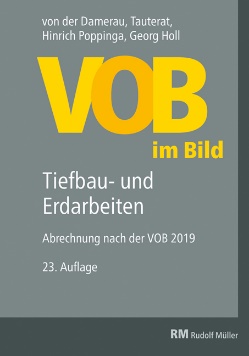 Begründet von Hans von der Damerau und August Tauterat. Bearbeitet von Dipl.-Ing. Hinrich Poppinga 
und Georg Holl.23., aktualisierte und erweiterte Auflage 2020. DIN A4. Gebunden. 254 Seiten mit 337 farbigen Abbildungen.EURO 75,–ISBN 978-3-481-03947-9